Децентралізація приносить кращі результати та ефективність (DOBRE)Заявка на участь у програмі, 2-ий раунд відборуКерівництво ОТГ. Прізвище,  ім’я голови ОТГ, контактні дані (тел./факс, моб. телефон, е-mail):Прізвище,  ім’я секретаря ОТГ, контактні дані (тел./факс, моб. телефон, е- mail):Склад ОТГ:  Перелік громад/селищ, що входять до ОТГ. Будь ласка, надайте перелік сіл, селищ та міст. Відстань та розташування між населеними пунктами ОТГ:Будь ласка, намалюйте схематичну мапу вашої об’єднаної громади, з відстанями між кожним населеним пунктом та центром ОТГ в будь- якому зручному для вас форматі (jpeg, PDF та інші, можна від руки)Населення ОТГ: Будь ласка, заповніть нижченаведену таблицю Дані про економічні фактори можна взяти або з паспорта громади, або у районному/обласному відділі статистики або управлінні економіки. Дані про кількість ВПО/біженців, інвалідів, пенсіонерів, ветеранів можна взяти у районних відділах соцзахисту.ІнфраструктураПротяжність доріг (км) в розрізі  місцевого, обласного, державного значення. Охарактеризуйте стан кожної дороги (вид покриття і стан покриття: напр: грунтова, незадовільний; асфальтна, посередній)Наявність мереж водопостачання і водовідведення та їх протяжність (км) і стан (добрий, задовільний, незадовільний)Очисні споруди (є, немає, стан)Наявність офіційного полігону твердих побутових відходів (ТПВ) або виділеної земельної ділянки під ньогоДоступ до інтернету: тип сполучення, швидкість, охоплення територіїЧи є в вас спільні послуги з сусідніми громадами / населеними пунктами (напр.:  водопостачання, вивезення сміття, утримання доріг, транспорт та ін.)? Якщо є, вкажіть, які саме.Бюджет ОТГ:  Будь ласка, надайте такі показники бюджету вашої ОТГ за 2016:Власні надходження місцевого бюджету ОТГ без урахування державних субвенцій та дотацій на душу населення, грн/людина –Відсоток виконання дохідної і видаткової частини бюджету ОТГ за 2016 рік – Державні субвенції за 2016 рік, в тис. грн:Освітня –  Медична – На розвиток інфраструктури –  Інші (вкажіть вид) – Забезпеченість місцевого бюджету на 2017 рік у розрізі галузей, в тис. грн:Освіта – Медицина – Інфраструктура – Інша (вкажіть вид) – Наявність ресурсів економічного розвитку: Перелічіть навчальні заклади, окрім дошкільних і середніх, включно з вищими і професійно-технічними (університети та їх філії, коледжі, приватні або неурядові організації, які проводять навчання економіки, бізнесу, управління та/або державного управління). Будь ласка, надайте перелік основних видів господарської діяльності та до п‘яти основних платників податків до бюджету ОТГ .Послуги, за які відповідає ОТГКомунальні. Будь ласка, надайте перелік організацій, які надають комунальні послуги на території вашої ОТГ (наприклад: вивіз сміття, водопостачання, вода для зрошення, освітлення вулиць, утримання доріг, утримання будинків, інші. Розділіть на групи: комунальні, державні, приватні. Адміністративні. Надайте перелік адміністративних послуг, які надає ОТГ. Чи створений ЦНАП або його відповідник (конкретизуйте)? Які з послуг надаються в електронному форматі?Освітні. Надайте опис освітньої мережі (дошкільні заклади, школи)Медичні. Надайте опис мережі медичних закладів.Соціальні. Надайте перелік закладів.Культурно-мистецькі. Надайте перелік закладів.Інші, напр. пожежна охорона.Наявність громадських організацій, об‘єднань, ініціативних чи волонтерських груп, які ведуть діяльність у вашій ОТГ і вкажіть сферу їхньої діяльності. Місця для проведення публічних заходів (зборів громадян, концертів, громадських слухань, тренінгів). Вкажіть, які з них є платними і які обладнані мультимедійною технікою.Наявність засобів масової інформації в ОТГ. Будь ласка, надайте перелік засобів масової інформації в вашій ОТГ, включаючи газети, радіостанції, телебачення, інтернет-видання та інші. Вкажіть, чи вони є філіалами національних медіа або місцевими ЗМІ. Бачення та лідерський потенціал ОТГ. Досвід та можливості ОТГ надавати послуги громадянам. Залучення громадян до вирішення важливих питань у житті громади. 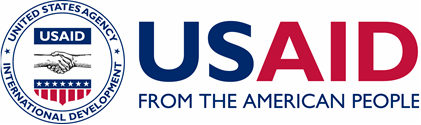 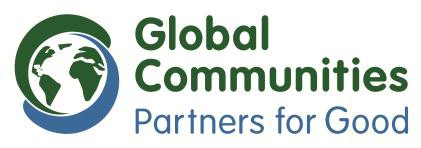 1. Назва (ОТГ)(українською, англійською):2.Область, адміністративний центр ОТГ3. Дата проведення перших виборів голови і депутатів ОТГ:4. Поштова адреса, е-mail5. Ім’я і контакти відповідального представника ОТГ: Хто контактна особа?№Назва населеного пунктуНазва сільської ради, якій підпорядковувався населений пункт до об‘єднанняКількість населенняАдміністративний центр ОТГ – №Назва населеного пунктуВідстань до центру ОТГ (кілометри доріг)1.Адміністративний центр ОТГ – 2.3.4.РАЗОМ по всій ОТГ Адміністративний центр ОТГ Населення1РазомНаселення2ЧоловіківНаселення3ЖінокВіковий розподіл40 – 18Віковий розподіл519 – 35Віковий розподіл635 – 50Віковий розподіл751 і вищеЕкономічні фактори8Рівень міграції (%)Економічні фактори9Рівень бідності (%)Економічні фактори10Кількість безробітних11Співвідношення працюючих і непрацюючих Для адмін центру не потрібноУразливі групи12ВПО/БіженціУразливі групи12ІнвалідиУразливі групи12ПенсіонериУразливі групи12Ветерани (втч. АТО)Етнічні групи, які компактно проживають в ОТГ13УкраїнціЕтнічні групи, які компактно проживають в ОТГ13Інші (прохання конкретизувати)Назва організаціїСфера діяльності організації№Назва населеного пунктуНазва закладу або вид приміщення, наявність опаленняНа яку кількість осіб розраховано?Мультимедійне обладнання (проектор, екран, комп‘ютер)Плата за використання для мешканців громадиA1Державне фінансування проектів. Чи подавали ви, або територіальні одиниці до об‘єднання, коли-небудь заявку або отримували кошти від держави для втілення місцевих проектів протягом останніх двох років? Якщо ні, які проекти, на вашу думку, держава профінансувала би в вашій ОТГ? Надайте якийсь документ (лист, рішення), який підтверджує вашу відповідь.Перелічіть додану документацію: (напр: заявки, пропозиції, бюджети, листи-запити, сертифікати, інше листування, офіційний лист, звернення)Перелічіть додану документацію: (напр: заявки, пропозиції, бюджети, листи-запити, сертифікати, інше листування, офіційний лист, звернення)A2Недержавне фінансування. Чи подавали ви заявки або отримували кошти від донорів, діаспори, приватних недержавних груп, інших зовнішніх джерел, на втілення місцевого проекту? Якщо так, будь ласка, додайте документи, які підтверджують вашу відповідь. Які донори працюють у громаді у 2017 році і над якими проектами? Перерахуйте і вкажіть дату завершення проектів.Які донори працюють у громаді у 2017 році і над якими проектами? Перерахуйте і вкажіть дату завершення проектів.Перелічіть додану документацію: (напр.: заявки, пропозиції, бюджети, листи-запити, сертифікати, інше листування, офіційний лист, звернення)0.Перелічіть додану документацію: (напр.: заявки, пропозиції, бюджети, листи-запити, сертифікати, інше листування, офіційний лист, звернення)0.A3Довгострокові плани розвитку ОТГ. Чи розробляла ваша ОТГ план місцевого економічного розвитку або стратегію розвитку ОТГ? Якщо ваша ОТГ розробляла план/стратегію місцевого економічного розвитку, будь ласка, вкажіть, коли він був створений і на який термін?Хто був ініціатором? Хто (організація) допомагав у його розробці? Чи брали участь громадські організації і/або мешканці ОТГ в розробці плану або стратегії? Який стан виконання плану або стратегія (розроблена, затверджена, впроваджується, потребує актуалізації тощо)?Якщо в вас нема плану, будь ласка, напишіть, чи потрібен план або стратегія і якщо так, то для чого? Чому?Чи розробляла ваша ОТГ план місцевого економічного розвитку або стратегію розвитку ОТГ? Якщо ваша ОТГ розробляла план/стратегію місцевого економічного розвитку, будь ласка, вкажіть, коли він був створений і на який термін?Хто був ініціатором? Хто (організація) допомагав у його розробці? Чи брали участь громадські організації і/або мешканці ОТГ в розробці плану або стратегії? Який стан виконання плану або стратегія (розроблена, затверджена, впроваджується, потребує актуалізації тощо)?Якщо в вас нема плану, будь ласка, напишіть, чи потрібен план або стратегія і якщо так, то для чого? Чому?A4Управління послугами ОТГ. Чи розробляла ваша ОТГ план (інший документ) покращення якоїсь послуги? Конкретизуйте, яким чином ОТГ поліпшує наявні послуги чи / і запроваджує нові.Якщо в вас нема плану, будь ласка, напишіть, чи потрібен план або стратегія і якщо так, то для чого? Чому?Якщо в вас нема плану, будь ласка, напишіть, чи потрібен план або стратегія і якщо так, то для чого? Чому?A5Чи брала участь ваша громада у співфінансуванні або робила негрошові внески для завершення проекту, котрий впроваджувався державою або іншою зовнішньою організацією? Опишіть проект чи спільну справу і вкажіть розмір і форму співфінансування чи негрошового внеску.Якщо в вас нема прикладу, будь ласка, опишіть вашу думку, чому необхідне співфінансування, або чому воно не потрібне? Яка мета вашої частини коштів? Чому вона необхідна?Якщо в вас нема прикладу, будь ласка, опишіть вашу думку, чому необхідне співфінансування, або чому воно не потрібне? Яка мета вашої частини коштів? Чому вона необхідна?A6Ресурси підвищення доходів ОТГ. Які на вашу думку є ресурси в вашій ОТГ для підвищення доходів з власних джерел? B7Як були відібрані надавачі послуг, наприклад, постачальники питної або технічної води, ті, хто вивозять сміття, надають інші житлово- комунальні послуги мешканцям вашої громади?Будь ласка, опишіть процес відбору кожної організації (окрім комунальних) , яка надає послуги вашій ОТГ (водопостачання, вивіз сміття, інші комунальні послуги). Хто бере участь у відборі? Як обирається надавач послуг: чи оголошувався відкритий конкурс або тендер? Чи фінансуються ці організації з місцевого бюджету? Будь ласка, опишіть процес відбору кожної організації (окрім комунальних) , яка надає послуги вашій ОТГ (водопостачання, вивіз сміття, інші комунальні послуги). Хто бере участь у відборі? Як обирається надавач послуг: чи оголошувався відкритий конкурс або тендер? Чи фінансуються ці організації з місцевого бюджету? B8Як у вашій ОТГ приймається рішення створити та впровадити проект для покращення послуг (наприклад, побудувати центр відпочинку або відремонтувати дороги, створити ландшафтний дизайн, придбати нові контейнери для сміття, тощо)?Як приймається рішення впровадити проект покращення послуг Чи враховує ваша ОТГ думки громадян? Якщо так, яким чином? Чи організовує керівництво ОТГ форуми, зустрічі, опитування або є якісь способи, як громадяни можуть висловлювати свої думки про потребу та якість послуг?Як приймається рішення впровадити проект покращення послуг Чи враховує ваша ОТГ думки громадян? Якщо так, яким чином? Чи організовує керівництво ОТГ форуми, зустрічі, опитування або є якісь способи, як громадяни можуть висловлювати свої думки про потребу та якість послуг?Перелічіть додану документацію: (напр.:  Надайте свідчення, що підтверджують надану інформацію : порядок денний або записи зібрання (за наявності), що проводились державним органом або консультантом, та/або опитування громадян або інструменти збору думок). Або, якщо в вас є постійна або тимчасова робоча група, наглядова рада громадян, котрі беруть участь в процесі прийняття рішення або впровадженні проекту, будь ласка, надайте наказ або копію рішення. Перелічіть додану документацію: (напр.:  Надайте свідчення, що підтверджують надану інформацію : порядок денний або записи зібрання (за наявності), що проводились державним органом або консультантом, та/або опитування громадян або інструменти збору думок). Або, якщо в вас є постійна або тимчасова робоча група, наглядова рада громадян, котрі беруть участь в процесі прийняття рішення або впровадженні проекту, будь ласка, надайте наказ або копію рішення. B9Вартість послуг. Які житлово-комунальні послуги з тих, за які відповідає місцева влада, в вашій громаді є платними для споживачів? Наведіть діючі тарифи і вкажіть, ким вони затверджені. Який рівень збору платежів за кожною з вищевказаних послуг у відсотках від нарахованого по кожній категорії споживачів (населення, бюджетні установи, інші)? Як збираються платежі за кожної послугою: готівкою з кожного домогосподарства, банківськими платежами, через пошту, інше. Будь ласка, опишіть.  Який відсоток відшкодування собівартості послуг у вищенаведених тарифах?Який рівень збору платежів за кожною з вищевказаних послуг у відсотках від нарахованого по кожній категорії споживачів (населення, бюджетні установи, інші)? Як збираються платежі за кожної послугою: готівкою з кожного домогосподарства, банківськими платежами, через пошту, інше. Будь ласка, опишіть.  Який відсоток відшкодування собівартості послуг у вищенаведених тарифах?Перелічіть додану документацію: (напр.:  надайте копію постанови або рішення ради щодо встановлення тарифу на послугу, будь-які довідки про місячний, квартальний, річний рівень оплати. Якщо є дані щодо фактичного рівня оплати послуг, починаючи з 2015 року або пізніше, будь ласка, додайте їх окремим додатком)Перелічіть додану документацію: (напр.:  надайте копію постанови або рішення ради щодо встановлення тарифу на послугу, будь-які довідки про місячний, квартальний, річний рівень оплати. Якщо є дані щодо фактичного рівня оплати послуг, починаючи з 2015 року або пізніше, будь ласка, додайте їх окремим додатком)B10Чи надаються житлово-комунальні послуги в вашій ОТГ за підписаними угодами чи договорами: 1) між ОТГ та надавачем послуг, 2) між споживачами (громадянами, підприємствами та бізнесами) і надавачами послуг? Який відсоток споживачів мають укладені угоди?Якщо жодних угод нема, будь ласка, відмітьте це: нема угоди або контракту між ОТГ та надавачем послуг на послуги (з позначенням назви послуги). (Наприклад: вивіз сміття відбувається без письмового контракту або угоди між надавачем послуг та ОТГ)Якщо жодних угод нема, будь ласка, відмітьте це: нема угоди або контракту між ОТГ та надавачем послуг на послуги (з позначенням назви послуги). (Наприклад: вивіз сміття відбувається без письмового контракту або угоди між надавачем послуг та ОТГ)Перелічіть додану документацію: (напр.: копії письмових контрактів або угод)Перелічіть додану документацію: (напр.: копії письмових контрактів або угод)B11Як ваша громада відслідковує або контролює якість надаваних послуг?Для відслідковування, чи надається послуга на рівні необхідного стандарту, ОТГ може проводити опитування громадян, мати гарячу лінію чи онлайн-систему на сайті для повідомлення про проблеми і поломки, щоб впевнитись, що якість послуги відповідає потребам громадян. Чи маєте якусь із подібних практик? Як ви отримуєте інформацію, чи задовольняє громадян рівень послуг?Чи звітує ОТГ перед мешканцями за проекти поліпшення якості чи впровадження нових послуг? Яким чином? Конкретизуйте.Для відслідковування, чи надається послуга на рівні необхідного стандарту, ОТГ може проводити опитування громадян, мати гарячу лінію чи онлайн-систему на сайті для повідомлення про проблеми і поломки, щоб впевнитись, що якість послуги відповідає потребам громадян. Чи маєте якусь із подібних практик? Як ви отримуєте інформацію, чи задовольняє громадян рівень послуг?Чи звітує ОТГ перед мешканцями за проекти поліпшення якості чи впровадження нових послуг? Яким чином? Конкретизуйте.Перелічіть додану документацію: (напр.: протокол зустрічей, дати та час телепрограм, результати опитувань, рейтинги, тощо)Перелічіть додану документацію: (напр.: протокол зустрічей, дати та час телепрограм, результати опитувань, рейтинги, тощо)B12Чи є у вашій громаді досвід або план спільного надання послуг або міжмуніципального співробітництва щодо послуг?Деякі громади постають перед спільними викликами, та вживають спільних підходів до вирішення проблем в спільних проектах та міжмуніципальному співробітництві. Чи був у вас такий досвід? Якщо так, будь ласка, надайте приклад. Якщо ні, чи є такі плани? Будь ласка, опишіть ваші плани або бачення щодо співробітництва з іншими ОТГ. Деякі громади постають перед спільними викликами, та вживають спільних підходів до вирішення проблем в спільних проектах та міжмуніципальному співробітництві. Чи був у вас такий досвід? Якщо так, будь ласка, надайте приклад. Якщо ні, чи є такі плани? Будь ласка, опишіть ваші плани або бачення щодо співробітництва з іншими ОТГ. C13Якими способами ваша ОТГ залучала або інформувала громадян про заходи та місцеві проекти ОТГ? Чи був у вас проект, ініціатива, в котрих керівництво ОТГ залучало громадян до процесу розробки проекту або будь якої іншої ініціативи, спрямованої на вирішення проблем громади? Якщо так, будь ласка, опишіть та додайте копію проекту (за наявності) в Додатку.Якими методами користувалась ОТГ для інформування громадян про майбутні проекти, виклики, можливості та рішення? Чи існує у вас практика поширення серед громадян листівок або бюлетенів? Ви інформуєте громадян через телебачення, сайт або інші засоби масової інформації? Чи обговорюєте ви деталі проектів з громадянами на зустрічах, в форматі питань та відповідей, інших засобів комунікації? Чи був у вас проект, ініціатива, в котрих керівництво ОТГ залучало громадян до процесу розробки проекту або будь якої іншої ініціативи, спрямованої на вирішення проблем громади? Якщо так, будь ласка, опишіть та додайте копію проекту (за наявності) в Додатку.Якими методами користувалась ОТГ для інформування громадян про майбутні проекти, виклики, можливості та рішення? Чи існує у вас практика поширення серед громадян листівок або бюлетенів? Ви інформуєте громадян через телебачення, сайт або інші засоби масової інформації? Чи обговорюєте ви деталі проектів з громадянами на зустрічах, в форматі питань та відповідей, інших засобів комунікації? Перелічіть додану документацію: (Напр.: копії листівок, роздатків, протоколів зустрічей, порядку денного або зауважень, запрошень задавати питання та зауваження.)Перелічіть додану документацію: (Напр.: копії листівок, роздатків, протоколів зустрічей, порядку денного або зауважень, запрошень задавати питання та зауваження.)C14Чи співпрацювала ваша ОТГ з громадськими організаціями чи об‘єднаннями (недержавні організації, вуличні комітети, ОСББ)?Будь ласка, перелічіть та опишіть проекти, які ваша ОТГ запровадила в співробітництві з громадськими організаціями. Вкажіть результати цих проектів чи ініціатив.Будь ласка, перелічіть та опишіть проекти, які ваша ОТГ запровадила в співробітництві з громадськими організаціями. Вкажіть результати цих проектів чи ініціатив.C15Як враховуються інтереси жінок та молоді, або як вони залучаються до проектів і заходів ОТГ? Будь ласка, опишіть, які кроки ужито в вашій ОТГ для залучення жінок та молоді. Чи є в адміністрації ОТГ окрема людина, до обов‘язків якої входить аналіз рівного доступу жінок і чоловіків до послуг? Чи є в ОТГ план або політика щодо залучення жінок до управління громадою? Чи є представник молоді (люди віком від 16 до 35 років) в керівних органах ОТГ чи дорадчих органах при ОТГ? Чи проводила ОТГ спеціальний проект, націлений на вирішення потреб жінок, чоловіків та/або молоді? Якщо так, опишіть, який саме, і які були результати? Якщо немає, то чи розробляються проекти залучення жінок і молоді до управління ОТГ або розробляється молодіжна чи гендерна політика?Чи є в адміністрації ОТГ окрема людина, до обов‘язків якої входить аналіз рівного доступу жінок і чоловіків до послуг? Чи є в ОТГ план або політика щодо залучення жінок до управління громадою? Чи є представник молоді (люди віком від 16 до 35 років) в керівних органах ОТГ чи дорадчих органах при ОТГ? Чи проводила ОТГ спеціальний проект, націлений на вирішення потреб жінок, чоловіків та/або молоді? Якщо так, опишіть, який саме, і які були результати? Якщо немає, то чи розробляються проекти залучення жінок і молоді до управління ОТГ або розробляється молодіжна чи гендерна політика?Перелічіть додану документацію: (Напр.: гендерна політика ОТГ, молодіжна політика ОТГ, проектні документи ОТГ/листування, що стосується жінок та молоді)Перелічіть додану документацію: (Напр.: гендерна політика ОТГ, молодіжна політика ОТГ, проектні документи ОТГ/листування, що стосується жінок та молоді)C16Наскільки доступними для громадян є адміністративні послуги та інформація про ОТГ?Чи є в вашій ОТГ Центр надання послуг громадянам або Інформаційний центр для громадян? Скільки громадян він в середньому обслуговує за рік і за місяць? Якщо є ЦНАП або його аналог, додайте фото ззовні і зсередини.Якщо ні, які методи використовуються в вашій ОТГ для інформування громадян про наявні послуги? Чи прийняті в ОТГ внутрішні правила доступу громадян до інформації? Чи є в вашій ОТГ доступний для всіх довідник контактів персоналу та підрозділів з їхніми назвами та місцем розташування, годинами роботи? Чи встановлені в адміністративних будівлях інформаційні дошки? Чи є в вашій ОТГ Центр надання послуг громадянам або Інформаційний центр для громадян? Скільки громадян він в середньому обслуговує за рік і за місяць? Якщо є ЦНАП або його аналог, додайте фото ззовні і зсередини.Якщо ні, які методи використовуються в вашій ОТГ для інформування громадян про наявні послуги? Чи прийняті в ОТГ внутрішні правила доступу громадян до інформації? Чи є в вашій ОТГ доступний для всіх довідник контактів персоналу та підрозділів з їхніми назвами та місцем розташування, годинами роботи? Чи встановлені в адміністративних будівлях інформаційні дошки? C17Чи прозорим є процес розроблення та прийняття бюджету ОТГ?Будь ласка, опишіть покроково, як ОТГ створює та затверджує бюджет і яким чином громадяни залучені до розроблення бюджету? Чи оприлюднює ОТГ проект бюджету перед затвердженням? Чи публікуються звіти про моніторинг та виконання бюджету? Як часто? Якими каналами? Якщо є така інформація на сайті, дайте, будь ласка, лінк.Чи має ОТГ досвід розроблення чи впровадження бюджету участі (партисипативного бюджету, учасницького бюджету, громадського бюджету)?Будь ласка, опишіть покроково, як ОТГ створює та затверджує бюджет і яким чином громадяни залучені до розроблення бюджету? Чи оприлюднює ОТГ проект бюджету перед затвердженням? Чи публікуються звіти про моніторинг та виконання бюджету? Як часто? Якими каналами? Якщо є така інформація на сайті, дайте, будь ласка, лінк.Чи має ОТГ досвід розроблення чи впровадження бюджету участі (партисипативного бюджету, учасницького бюджету, громадського бюджету)?C18Досвід державно-приватного партнерства. Чи має ОТГ досвід, коли приватна компанія бере на себе функції управління комунальним майном чи виконує функції надання послуг без передачі майна у приватну власність? Надайте приклад.Перелічіть додану документацію: (Напр.: оголошення про конкурс, рішення ради про передачу функцій приватній компанії, сервісні контракти, угоди, меморандуми порозуміння)Перелічіть додану документацію: (Напр.: оголошення про конкурс, рішення ради про передачу функцій приватній компанії, сервісні контракти, угоди, меморандуми порозуміння)